 AREA REGIONAL COUNCIL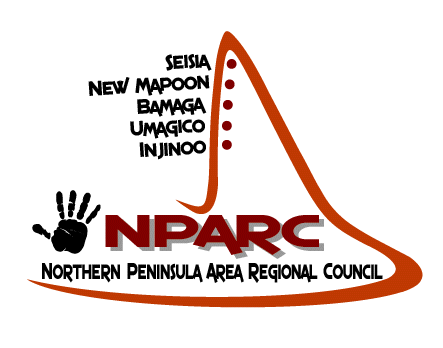  Bamaga, Qld, 4876Telephone: (07) 4090 4100Fax: (07) 4069 3264ABN: 27 853 926 592RENT OR HIREContract/agreement between NPARC & person/organization hiring/renting/free use or donation.I ……………………………………………………………………………….Do hereby understand and accept the terms {rules & regulation for the hire /use of NPARC property equipment.I understand and accept full responsibility should any equipment or facility be returned;Not cleanedLateDamageEquipment missing or lostAnd that I will be charged {tax invoiced} & expected to comply with such penalty/ies.Return date: …………………………………………………………Name (please print) ………………………………………………................. Signature: ……………………………………………………………………….Witness (NPARC staff Officer ONLY) ………………………………………………………………………………..Date: ………………………………………………………….. AREA REGIONAL COUNCIL Bamaga, Qld, 4876Telephone: (07) 4090 4100Fax: (07) 4069 3264ABN: 27 853 926 592RENT OR HIRERULES AND REGULATIONAll equipment/facility is the property of the northern peninsula area regional council.Hire/rent of equipment/facility has to be made directly through NPARC.In accordance, receipted payment is required before any equipment or use of facility is taken.Such equipment and facility as rented/hired must be returned clean. Undamaged and same amount/number as time of hire.All equipment is expected to be returned as per date/s prescribed on agreement of hire.If no communication given to NPARC for equipment not being returned or if damaged of unaccounted for as pre hire agreement than NPARC will tax/invoice person/s responsibilities.The NPARC reserves the right to refuse or deny serviceHire/booking of equipment must be made at least two {2} days prior to events & within working business hours: 8:00am to 5:00pm Monday to Thursday.    8:00am to 3:00pm Fridays.                                                                                                           In such circumstances the NPARC will at its own discretion allow equipment to be used free or at a discounted rate for community/inter-community functions. Funerals. Above rules and regulations still apply see classes 4, 5,6 and 7.Date hire/useHire/use descriptionQTYVenue/address